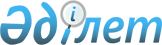 О внесении изменений и дополнений в решение областного маслихата от 10 декабря 2008 года № 125 "Об областном бюджете на 2009 год"
					
			Утративший силу
			
			
		
					Решение маслихата Актюбинской области от 15 июля 2009 года № 206. Зарегистрировано Департаментом юстиции Актюбинской области 7 августа 2009 года № 3297. Утратило силу решением маслихата Актюбинской области от 14 июля 2010 года № 321      Сноска. Утратило силу решением маслихата Актюбинской области от  14.07.2010 № 321.      

В соответствии со статьей 6 Закона Республики Казахстан от 23 января 2001 года № 148 «О местном государственном управлении и самоуправлении в Республике Казахстан», пунктом 2 статьи 8, пунктом 4статьи 106 Бюджетного кодекса Республики Казахстан от 4 декабря 2008 года № 95 областной маслихат РЕШАЕТ: 

      1. Внести в решение областного маслихата от 10 декабря 2008 года № 125 «Об областном бюджете на 2009 год» (зарегистрированное в Реестре государственной регистрации нормативных правовых актов за № 3279, опубликованное в газетах «Актобе» и «Актюбинский вестник» от 15 января 2009 года № 6-7 (с учетом, внесенных в него изменений и дополнений решениями областного маслихата от 6 февраля 2009 года № 153, зарегистрированное в Реестре государственной регистрации нормативных правовых актов за № 3280, опубликованное в газетах «Актобе» и «Актюбинский вестник» от 7 марта 2009 года № 31-32, от 18 апреля 2009 года № 181, зарегистрированное в Реестре государственной регистрации нормативных правовых актов за № 3288, опубликованное в газетах «Актобе» и «Актюбинский вестник» от 5 мая 2009 года № 55-56), следующие изменения и дополнения: 

      1) в пункте 1: 

      в подпункте 1): 

      доходы 

      цифры «78 899 236,2» заменить цифрами «80 387 307,2», 

      в том числе по: 

      налоговым поступлениям 

      цифры «26 841 584» заменить цифрами «28 329 655»;       в подпункте 2): 

      затраты 

      цифры «78 165 371,7» заменить цифрами «80 145 465,4»;       в подпункте 3): 

      чистое бюджетное кредитование 

      цифры «-69 790,6» заменить цифрами « -1 158 790,6», 

      в том числе: 

      бюджетные кредиты 

      цифры «1 188 000» заменить цифрами «1 088 000»; 

      погашение бюджетных кредитов 

      цифры «1 257 790, 6» заменить цифрами «2 246 790,6»;       в подпункте 4): 

      сальдо по операциям с финансовыми активами 

      цифры «973 000» заменить цифрами «1 569 446»; 

      в том числе: 

      приобретение финансовых активов 

      цифры «973 000» заменить цифрами «1 569 446».       в подпункте 5): 

      цифры «-169 344,9» заменить цифрами «-168 813,6»;       в подпункте 6): 

      цифры «169 344,9» заменить цифрами «168 813,6». 

      2) в пункте 33: 

      в части абзаца 2: 

      цифры «155 000» заменить цифрами «231 600»;       в части абзаца 3: 

      цифры «2 001 192» заменить цифрами «2 070 598»;       в части абзаца 4: 

      цифры «185 544» заменить цифрами «185 951»;       в части абзаца 5: 

      цифры «125 658» заменить цифрами «127 458»;       в части абзаца 7: 

      цифры «299 500» заменить цифрами «83 400»;       в части абзаца 8: 

      цифры «103 600» заменить цифрами «182 000»;       в части абзаца 9: 

      цифры «600 000» заменить цифрами «896 306»;       в части абзаца 10: 

      цифры «100 000» заменить цифрами «126 600»;       в части абзаца 13: 

      цифры «256 620» заменить цифрами «468 920»;       абзац 17 изложить в новой редакции: 

      «на благоустройство и озеленение населенных пунктов области - 15196 тысяч тенге»;       в части абзаца 18: 

      цифры «70 000» заменить цифрами «150 000»;       и дополнить абзацами следующего содержания: 

      «на развитие, обустройство и (или) приобретение инженерно- коммуникационной инфраструктуры - 75531 тысяч тенге; 

      на развитие объектов культуры - 6728 тысяч тенге; 

      на техническое обслуживание пунктов общественного доступа - 620 тысяч тенге». 

      3) в пункте 34: 

      цифры «86 258,6» заменить цифрами «566 258,6». 

      4) приложения 1, 2 к указанному решению изложить в редакции согласно приложения 1, 2 к настоящему решению. 

      2. Настоящее решение вводится в действие с 1 января 2009 года.        Председатель сессии             Секретарь 

      областного маслихата       областного маслихата           Б.УРДАБАЕВ                 А.ЕСЕРКЕПОВ 

Приложение 1 

к решению областного маслихата 

от 15 июля 2009 года № 206  Областной бюджет на 2009 год 

      Приложение 2 

к решению областного маслихата 

от 15 июля 2009 года № 206  Перечень 

бюджетных программ развития областного бюджета на 2009 год с разделением на бюджетные программы, направленные на реализацию бюджетных инвестиционных проектов (программ) и на формирование и увеличение уставного капитала юридических лиц 
					© 2012. РГП на ПХВ «Институт законодательства и правовой информации Республики Казахстан» Министерства юстиции Республики Казахстан
				Кат 

его 

рия Класс Под 

кла 

сс Наименование Сумма тыс. тенге 1 2 3 4 5 I. Доходы 80 387 307,2 1 Налоговые поступления 28 329 655 01 Подоходный налог 8 195 027 2 Индивидуальный подоходный налог 8 195 027 03 Социальный налог 5 975 120 1 Социальный налог 5 975 120 05 Внутренние налоги на товары, работы и услуги 14 159 508 3 Поступления за использование природных и других ресурсов 14 159 508 2 Неналоговые поступления 375 037 01 Доходы от государственной собственности 43 357 5 Доходы от аренды имущества, находящегося в государственной собственности 12 000 7 Вознаграждения по кредитам, выданным из государственного бюджета 31 357 04 Штрафы, пени, санкции, взыскания, налагаемые государственными учреждениями, финансируемыми из государственного бюджета, а также содержащимися и финансируемыми из бюджета (сметы расходов) Национального Банка Республики Казахстан 1 300 1 Штрафы, пени, санкции, взыскания, налагаемые государственными учреждениями, финансируемыми из государственного бюджета, а также содержащимися и финансируемыми из бюджета (сметы расходов) Национального Банка Республики Казахстан, за исключением поступлений от организаций нефтяного сектора 1 300 06 Прочие неналоговые поступления 330 380 1 Прочие неналоговые поступления 330 380 4 Поступления трансфертов 51 682 615,2 01 Трансферты из нижестоящих органов государственного управления 4 833 155,2 2 Трансферты из районных (городских) бюджетов 4 833 155,2 02 Трансферты из вышестоящих органов государственного управления 46 849 460 1 Трансферты из республиканского бюджета 46 849 460 Фун 

к. гру 

ппа Функ. подг 

рупп 

а Адми 

нист 

рато 

р Прог 

рамм 

а Наименование Сумма тыс. тенге 1 2 3 4 5 6 II. Затраты 80 145 465,4 1 Государственные услуги общего характера 802 502 01 Представительные, исполнительные и другие органы, выполняющие общие функции государственного управления 357 212 110 Аппарат маслихата области 29 905 001 Обеспечение деятельности маслихата области 29 905 120 Аппарат акима области 327 307 001 Обеспечение деятельности акима области 241 487 002 Создание информационных систем 65 200 113 Трансферты из местных бюджетов 20 620 02 Финансовая деятельность 379 055 257 Управление финансов области 379 055 001 Обеспечение деятельности Управления финансов 75 964 003 Организация работы по выдаче разовых талонов и обеспечение полноты сбора сумм от реализации разовых талонов 35 526 009 Организация приватизации коммунальной cобственности 2 140 010 Учет, хранение, оценка и реализация имущества, поступившего в коммунальную собственность 15 425 113 Трансферты из местных бюджетов 250 000 05 Планирование и статистическая деятельность 66 235 258 Управление экономики и бюджетного планирования области 66 235 001 Обеспечение деятельности Управления экономики и бюджетного планирования 66 235 2 Оборона 122 622 01 Военные нужды 33 093 250 Управление по мобилизационной подготовке, гражданской обороне, организации предупреждения и ликвидации аварий и стихийных бедствий области 33 093 003 Мероприятия в рамках исполнения всеобщей воинской обязанности 5 570 007 Подготовка территориальной обороны и территориальная оборона областного масштаба 27 523 02 Организация работы по чрезвычайным ситуациям 89 529 250 Управление по мобилизационной подготовке, гражданской обороне, организации предупреждения и ликвидации аварий и стихийных бедствий области 62 219 001 Обеспечение деятельности Управления по мобилизационной подготовке, гражданской обороне, организации предупреждения и ликвидации аварий и стихийных бедствий 33 021 005 Мобилизационная подготовка и мобилизация областного масштаба 29 198 2 02 271 Управление строительства области 27 310 002 Развитие объектов мобилизационной подготовки и чрезвычайных ситуаций 27 310 3 Общественный порядок, безопасность, правовая, судебная, уголовно-исполнительная деятельность 2 880 661 01 Правоохранительная деятельность 2 880 661 252 Исполнительный орган внутренних дел, финансируемый из областного бюджета 2 632 058 001 Обеспечение деятельности исполнительного органа внутренних дел, финансируемого из областного бюджета 2 375 435 002 Охрана общественного порядка и обеспечение общественной безопасности на территории области 128 872 003 Поощрение граждан, участвующих в охране общественного порядка 3 500 009 Конвоирование органами внутренних дел 124 251 271 Управление строительства области 248 603 003 Развитие объектов органов внутренних дел 248 603 4 Образование 12 520 063 02 Начальное, основное среднее и общее среднее образование 2 772 657 260 Управление туризма, физической культуры и спорта области 859 019 006 Дополнительное образование для детей 859 019 261 Управление образования области 1 913 638 003 Общеобразовательное обучение по специальным образовательным учебным программам 675 065 006 Общеобразовательное обучение одаренных детей в специализированных организациях образования 417 975 018 Целевые текущие трансферты бюджетам районов (городов областного значения) на содержание вновь вводимых объектов образования 306 366 026 Целевые текущие трансферты бюджетам районов (городов областного значения) на внедрение новых технологий государственной системы в сфере образования 184 363 048 Целевые текущие трансферты бюджетам районов (городов областного значения) на оснащение учебным оборудованием кабинетов физики, химии, биологии в государственных учреждениях основного среднего и общего среднего образования 180 262 058 Целевые текущие трансферты бюджетам районов (городов областного значения) на создание лингафонных и мультимедийных кабинетов в государственных учреждениях начального, основного среднего и общего среднего образования 149 607 04 Техническое и профессиональное, послесреднее образование 1 878 482 253 Управление здравоохранения области 155 023 043 Подготовка специалистов в организациях технического и профессионального, послесреднего образования 155 023 4 04 261 Управление образования области 1 723 459 024 Подготовка специалистов в организациях технического и профессионального образования 1 723 459 05 Переподготовка и повышение квалификации специалистов 662 006 252 Исполнительный орган внутренних дел, финансируемый из областного бюджета 34 003 007 Повышение квалификации и переподготовка кадров 34 003 253 Управление здравоохранения области 58 135 003 Повышение квалификации и переподготовка кадров 28 395 060 Подготовка и переподготовка кадров 29 740 261 Управление образования области 569 868 010 Повышение квалификации и переподготовка кадров 94 886 060 Подготовка и переподготовка кадров 474 982 09 Прочие услуги в области образования 7 206 918 261 Управление образования области 3 533 387 001 Обеспечение деятельности Управления образования 55 485 004 Информатизация системы образования в областных государственных учреждениях образования 16 132 005 Приобретение и доставка учебников, учебно-методических комплексов для областных государственных учреждений образования 19 975 007 Проведение школьных олимпиад, внешкольных мероприятий и конкурсов областного масштаба 76 880 008 Капитальный, текущий ремонт объектов образования в рамках реализации стратегии региональной занятости и переподготовки кадров 400 000 009 Целевые текущие трансферты бюджетам районов (городов областного значения) на капитальный, текущий ремонт объектов образования в рамках реализации стратегии региональной занятости и переподготовки кадров 1 905 596 011 Обследование психического здоровья детей и подростков и оказание психолого-медико-педагогической консультативной помощи населению 80 901 012 Реабилитация и социальная адаптация детей и подростков с проблемами в развитии 51 398 113 Трансферты из местных бюджетов 927 020 271 Управление строительства области 3 673 531 004 Целевые трансферты на развитие бюджетам районов (городов областного значения) на строительство и реконструкцию объектов образования 3 274 405 037 Строительство и реконструкция объектов образования 399 126 5 Здравоохранение 18 300 637 01 Больницы широкого профиля 3 861 347 253 Управление здравоохранения области 3 861 347 5 01 253 004 Оказание стационарной медицинской помощи по направлению специалистов первичной медико-санитарной помощи и организаций здравоохранения 3 861 347 02 Охрана здоровья населения 309 003 253 Управление здравоохранения области 309 003 005 Производство крови, ее компонентов и препаратов для местных организаций здравоохранения 78 278 006 Охрана материнства и детства 138 555 007 Пропаганда здорового образа жизни 91 344 017 Приобретение тест-систем для проведения дозорного эпидемиологического надзора 826 03 Специализированная медицинская помощь 4 487 389 253 Управление здравоохранения области 4 487 389 009 Оказание медицинской помощи лицам, страдающим социально-значимыми заболеваниями и заболеваниями, представляющими опасность для окружающих 3 451 600 019 Обеспечение больных туберкулезом противотуберкулезными препаратами 143 374 020 Обеспечение больных диабетом противодиабетическими препаратами 162 264 021 Обеспечение онкологических больных химиопрепаратами 287 046 022 Обеспечение больных с почечной недостаточностью лекарственными средствами, диализаторами, расходными материалами и больных после трансплантации почек лекарственными средствами 76 708 026 Обеспечение факторами свертывания крови при лечении взрослых, больных гемофилией 114 913 027 Централизованный закуп вакцин и других медицинских иммунобиологических препаратов для проведения иммунопрофилактики населения 251 484 04 Поликлиники 4 807 436 253 Управление здравоохранения области 4 807 436 010 Оказание первичной медико-санитарной помощи населению 3 996 165 014 Обеспечение лекарственными средствами и специализированными продуктами детского и лечебного питания отдельных категорий населения на амбулаторном уровне 811 271 05 Другие виды медицинской помощи 741 801 253 Управление здравоохранения области 741 801 011 Оказание скорой и неотложной помощи и санитарная авиация 671 279 012 Оказание медицинской помощи населению в чрезвычайных ситуациях 70 522 09 Прочие услуги в области здравоохранения 4 093 661 253 Управление здравоохранения области 603 188 001 Обеспечение деятельности Управления здравоохранения 59 358 5 09 253 002 Капитальный, текущий ремонт объектов здравоохранения в рамках реализации стратегии региональной занятости и переподготовки кадров 350 000 008 Реализация мероприятий по профилактике и борьбе со СПИД в Республике Казахстан 27 279 013 Проведение патологоанатомического вскрытия 55 987 016 Обеспечение граждан бесплатным или льготным проездом за пределы населенного пункта на лечение 8 629 018 Обеспечение деятельности информационно-аналитических центров 32 855 028 Содержание вновь вводимых объектов здравоохранения 69 080 271 Управление строительства области 3 490 473 038 Строительство и реконструкция объектов здравоохранения 3 490 473 6 Социальная помощь и социальное обеспечение 1 541 262 01 Социальное обеспечение 720 554 256 Управление координации занятости и социальных программ области 384 840 002 Социальное обеспечение престарелых и инвалидов общего типа 384 840 261 Управление образования области 333 964 015 Социальное обеспечение сирот, детей, оставшихся без попечения родителей 333 964 271 Управление строительства области 1 750 039 Строительство и реконструкция объектов социального обеспечения 1 750 02 Социальная помощь 661 666 256 Управление координации занятости и социальных программ области 661 666 003 Социальная поддержка инвалидов 81 879 020 Целевые текущие трансферты бюджетам районов (городов областного значения) на выплату государственной адресной социальной помощи и ежемесячного государственного пособия на детей до 18 лет в связи с ростом размера прожиточного минимума 104 087 027 Целевые текущие трансферты бюджетам районов (городов областного значения) на расширение программы социальных рабочих мест и молодежной практики 475 700 09 Прочие услуги в области социальной помощи и социального обеспечения 159 042 256 Управление координации занятости и социальных программ области 159 042 001 Обеспечение деятельности Управления координации занятости и социальных программ 54 042 005 Капитальный, текущий ремонт объектов социального обеспечения в рамках реализации стратегии региональной занятости и переподготовки кадров 100 000 6 09 256 022 Целевые текущие трансферты бюджетам районов (городов областного значения) на увеличение норм питания в медико-социальных учреждениях 5 000 7 Жилищно-коммунальное хозяйство 12 910 644 01 Жилищное хозяйство 5 941 482 271 Управление строительства области 5 941 482 010 Целевые трансферты на развитие бюджетам районов (городов областного значения) на строительство и (или) приобретение жилья государственного коммунального жилищного фонда 779 951 012 Целевые трансферты на развитие бюджетам районов (городов областного значения) на развитие, обустройство и (или) приобретение инженерно-коммуникационной инфраструктуры 5 161 531 02 Коммунальное хозяйство 6 072 856 271 Управление строительства области 182 211 013 Целевые трансферты на развитие бюджетам районов (городов областного значения) на развитие коммунального хозяйства 83 400 028 Газификация населенных пунктов 98 811 279 Управление энергетики и коммунального хозяйства области 5 890 645 001 Обеспечение деятельности Управления энергетики и коммунального хозяйства 29 299 004 Газификация населенных пунктов 581 235 010 Целевые трансферты на развитие бюджетам районов (городов областного значения) на развитие системы водоснабжения 37 715 015 Целевые текущие трансферты бюджетам районов (городов областного значения) на ремонт инженерно-коммуникационной инфраструктуры и благоустройство населенных пунктов в рамках реализации cтратегии региональной занятости и переподготовки кадров 3 537 000 016 Целевые трансферты на развитие бюджетам районов (городов областного значения) на развитие инженерно-коммуникационной инфраструктуры в рамках реализации cтратегии региональной занятости и переподготовки кадров 1 463 000 108 Разработка и экспертиза технико-экономических обоснований местных бюджетных инвестиционных проектов и концессионных проектов 30 600 113 Трансферты из местных бюджетов 211 796 03 Благоустройство населенных пунктов 896 306 271 Управление строительства области 896 306 015 Целевые трансферты на развитие бюджетам районов (городов областного значения) на развитие благоустройства городов и населенных пунктов 896 306 8 Культура, спорт, туризм и информационное пространство 5 683 199 01 Деятельность в области культуры 1 443 287 8 01 262 Управление культуры области 672 451 001 Обеспечение деятельности Управления культуры 24 845 003 Поддержка культурно-досуговой работы 152 185 004 Увековечение памяти деятелей государства 4 979 005 Обеспечение сохранности историко-культурного наследия и доступа к ним 192 735 007 Поддержка театрального и музыкального искусства 297 707 271 Управление строительства области 770 836 016 Развитие объектов культуры 764 108 042 Целевые трансферты на развитие бюджетам районов (городов областного значения) на развитие объектов культуры 6 728 02 Спорт 2 608 748 260 Управление туризма, физической культуры и спорта области 1 782 975 001 Обеспечение деятельности Управления туризма, физической культуры и спорта 29 673 003 Проведение спортивных соревнований на областном уровне 9 290 004 Подготовка и участие членов областных сборных команд по различным видам спорта на республиканских и международных спортивных соревнованиях 1 744 012 271 Управление строительства области 825 773 017 Развитие объектов спорта 825 773 03 Информационное пространство 891 470 259 Управление архивов и документации области 52 889 001 Обеспечение деятельности Управления архивов и документации 12 892 002 Обеспечение сохранности архивного фонда 39 997 262 Управление культуры области 535 813 008 Обеспечение функционирования областных библиотек 535 813 263 Управление внутренней политики области 204 021 002 Проведение государственной информационной политики через средства массовой информации 204 021 264 Управление по развитию языков области 98 747 001 Обеспечение деятельности Управления по развитию языков 21 084 002 Развитие государственного языка и других языков народа Казахстана 77 663 04 Туризм 19 233 260 Управление туризма, физической культуры и спорта области 19 233 013 Регулирование туристской деятельности 19 233 09 Прочие услуги по организации культуры, спорта, туризма и информационного пространства 720 461 263 Управление внутренней политики области 134 345 001 Обеспечение деятельности Управления внутренней политики 62 406 8 09 263 003 Реализация региональных программ в сфере молодежной политики 71 939 260 Управление туризма, физической культуры и спорта области 300 000 002 Капитальный, текущий ремонт объектов спорта в рамках реализации стратегии региональной занятости и переподготовки кадров 300 000 262 Управление культуры области 286 116 006 Капитальный, текущий ремонт объектов культуры в рамках реализации стратегии региональной занятости и переподготовки кадров 130 600 009 Целевые текущие трансферты бюджетам районов (городов областного значения) на капитальный, текущий ремонт объектов культуры в рамках реализации стратегии региональной занятости и переподготовки кадров 155 516 9 Топливно-энергетический комплекс и недропользование 1 293 986 09 Прочие услуги в области топливно-энергетического комплекса и недропользования 1 293 986 271 Управление строительства области 1 083 986 019 Целевые трансферты на развитие бюджетам районов (городов областного значения) на развитие теплоэнергетической системы 1 083 986 279 Управление энергетики и коммунального хозяйства области 210 000 007 Развитие теплоэнергетической системы 210 000 10 Сельское, водное, лесное, рыбное хозяйство, особоохраняемые природные территории, охрана окружающей среды и животного мира, земельные отношения 4 788 457,8 01 Сельское хозяйство 773 620 255 Управление сельского хозяйства области 717 302 001 Обеспечение деятельности Управления сельского хозяйства 53 856 002 Поддержка семеноводства 88 750 010 Поддержка племенного животноводства 127 897 011 Поддержка повышения урожайности и качества производимых сельскохозяйственных культур 4 451 014 Субсидирование стоимости услуг по доставке воды сельскохозяйственным товаропроизводителям 538 018 Обезвреживание пестицидов (ядохимикатов) 2 810 020 Удешевление стоимости горюче-смазочных материалов и других товарно-материальных ценностей, необходимых для проведения весенне-полевых и уборочных работ 439 000 258 Управление экономики и бюджетного планирования области 56 318 099 Целевые текущие трансферты бюджетам районов (городов областного значения) для реализации мер социальной поддержки специалистов социальной сферы сельских населенных пунктов 56 318 10 02 Водное хозяйство 1 720 516 254 Управление природных ресурсов и регулирования природопользования области 15 000 002 Установление водоохранных зон и полос водных объектов 15 000 271 Управление строительства области 1 705 516 029 Целевые трансферты на развитие бюджетам районов (городов областного значения) на развитие системы водоснабжения 1 705 516 03 Лесное хозяйство 273 327 254 Управление природных ресурсов и регулирования природопользования области 273 327 005 Охрана, защита, воспроизводство лесов и лесоразведение 260 327 006 Охрана животного мира 13 000 05 Охрана окружающей среды 1 273 695,8 254 Управление природных ресурсов и регулирования природопользования области 246 635 001 Обеспечение деятельности Управления природных ресурсов и регулирования природопользования 41 375 008 Проведение мероприятий по охране окружающей среды 203 260 010 Содержание и защита особо охраняемых природных территорий 2 000 271 Управление строительства области 1 027 060,8 022 Развитие объектов охраны окружающей среды 1 027 060,8 06 Земельные отношения 42 596 251 Управление земельных отношений области 42 596 001 Обеспечение деятельности Управления земельных отношений 24 469 003 Регулирование земельных отношений 18 127 09 Прочие услуги в области сельского, водного, лесного, рыбного хозяйства, охраны окружающей среды и земельных отношений 704 703 255 Управление сельского хозяйства области 309 330 013 Повышение продуктивности и качества продукции животноводства 309 330 258 Управление экономики и бюджетного планирования области 395 373 004 Целевые текущие трансферты бюджетам районов (городов областного значения) на финансирование приоритетных социальных проектов в поселках, аулах (селах), аульных (сельских) округах в рамках реализации стратегии региональной занятости и переподготовки кадров 395 373 11 Промышленность, архитектурная, градостроительная и строительная деятельность 90 878 02 Архитектурная, градостроительная и строительная деятельность 90 878 11 02 267 Управление государственного архитектурно-строительного контроля области 35 679 001 Обеспечение деятельности Управления государственного архитектурно-строительного контроля 35 679 271 Управление строительства области 37 561 001 Обеспечение деятельности Управления строительства 37 561 272 Управление архитектуры и градостроительства области 17 638 001 Обеспечение деятельности Управления архитектуры и градостроительства 17 638 12 Транспорт и коммуникации 6 666 325 01 Автомобильный транспорт 3 328 415 268 Управление пассажирского транспорта и автомобильных дорог области 3 328 415 003 Обеспечение функционирования автомобильных дорог 2 740 957 007 Целевые трансферты на развитие бюджетам районов (городов областного значения) на развитие транспортной инфраструктуры 127 458 008 Целевые текущие трансферты бюджетам районов (городов областного значения) на капитальный и средний ремонт автомобильных дорог районного значения (улиц города) 460 000 04 Воздушный транспорт 42 554 268 Управление пассажирского транспорта и автомобильных дорог области 42 554 004 Субсидирование регулярных внутренних авиаперевозок по решению местных исполнительных органов 42 554 09 Прочие услуги в сфере транспорта и коммуникаций 3 295 356 268 Управление пассажирского транспорта и автомобильных дорог области 3 295 356 001 Обеспечение деятельности Управления пассажирского транспорта и автомобильных дорог 26 556 005 Организация пассажирских перевозок по социально значимым межрайонным (междугородним) сообщениям 218 800 009 Целевые текущие трансферты бюджетам районов (городов областного значения) на ремонт и содержание автомобильных дорог районного значения, улиц городов и населенных пунктов в рамках реализации cтратегии региональной занятости и переподготовки кадров 1 849 607 010 Целевые трансферты на развитие бюджетам районов (городов областного значения) на строительство и реконструкцию автомобильных дорог районного значения, улиц городов и населенных пунктов в рамках реализации стратегии региональной занятости и переподготовки кадров 1 050 393 113 Трансферты из местных бюджетов 150 000 13 Прочие 657 266,6 01 Регулирование экономической деятельности 45 608 13 01 265 Управление предпринимательства и промышленности области 45 608 001 Обеспечение деятельности Управления предпринимательства и промышленности 45 608 09 Прочие 611 658,6 257 Управление финансов области 566 258,6 012 Резерв местного исполнительного органа области 566 258,6 265 Управление предпринимательства и промышленности области 45 400 007 Реализация Стратегии индустриально-инновационного развития 45 400 15 Трансферты 11 886 962 01 Трансферты 11 886 962 257 Управление финансов области 11 886 962 007 Субвенции 11 262 911 011 Возврат неиспользованных (недоиспользованных) целевых трансфертов 35 303 024 Целевые текущие трансферты в вышестоящие бюджеты в связи с передачей функций государственных органов из нижестоящего уровня государственного управления в вышестоящий 588 748 III. Чистое бюджетное кредитование -1 158 790,6 Бюджетные кредиты 1 088 000 7 Жилищно-коммунальное хозяйство 488 000 01 Жилищное хозяйство 488 000 271 Управление строительства области 488 000 009 Кредитование бюджетов районов (городов областного значения) на строительство и (или) приобретение жилья 488 000 13 Прочие 600 000 03 Поддержка предпринимательской деятельности и защита конкуренции 600 000 265 Управление предпринимательства и промышленности области 600 000 013 Кредитование дочерних организаций АО "НУХ "КазАгро" для финансирования малого и среднего бизнеса и микрокредитования сельского населения 600 000 Кат 

его 

рия Клас 

с Подк 

ласс Спец 

ифик 

а Наименование Сумма тыс. тенге 1 2 3 4 5 7 5 Погашение бюджетных кредитов 2 246 790,6 01 Погашение бюджетных кредитов 2 246 790,6 1 Погашение бюджетных кредитов, выданных из государственного бюджета 2 246 790,6 Фун 

к. гру 

ппа Функ. подг 

рупп 

а Адми 

нист 

рато 

р Прог 

рамм 

а Наименование сумма тыс. тенге 1 
2 
3 
4 
5 
6 
IV. Сальдо по операциям с финансовыми активами 1 569 446 Приобретение финансовых активов 1 569 446 13 Прочие 1 569 446 09 Прочие 1 569 446 257 Управление финансов области 1 569 446 005 Формирование или увеличение уставного капитала юридических лиц 1 569 446 V. Дефицит (Профицит) бюджета -168 813,6 VI. Финансирование дефицита (использование профицита) бюджета 168 813,6 Кат 

его 

рия Клас 

с Подк 

ласс Спец 

ифик 

а Наименование Сумма тыс.тенге 1 2 3 4 5 7 7 Поступление займов 488 000 01 Внутренние государственные займы 488 000 2 Договора займа 488 000 Функ. гру 

ппа Функ. подг 

руп 

па Адми 

нист 

рато 

р Про 

грам 

ма Наименование Сумма тыс.тенге 1 2 3 4 6 8 16 Погашение займов 1 250 531,3 01 Погашение займов 1 250 531,3 257 Управление финансов области 1 250 531,3 008 Погашение долга местного исполнительного органа 1 250 531,3 Кат 

его 

рия Клас 

с Подк 

ласс Спец 

ифик 

а Сумма тыс. тенге 1 2 3 4 5 7 8 Используемые остатки бюджетных средств 931 344,9 01 Остатки бюджетных средств 931 344,9 1 Свободные остатки бюджетных средств 931 344,9 Функ. гру 

ппа Функ. подг 

рупп 

а Админ 

истра 

тор Прог 

рамм 

а Наименование 1 2 3 4 5 ИНВЕСТИЦИОННЫЕ ПРОЕКТЫ 1 Государственные услуги общего характера 01 Представительные, исполнительные и другие органы, выполняющие общие функции государственного управления 120 Аппарат акима области 002 Создание информационных систем 2 Оборона 02 Организация работы по чрезвычайным ситуациям 271 Управление строительства области 002 Развитие объектов мобилизационной подготовки и чрезвычайных ситуаций 3 Общественный порядок, безопасность, правовая, судебная, уголовно-исполнительная деятельность 01 Правоохранительная деятельность 271 Управление строительства области 003 Развитие объектов органов внутренних дел 4 Образование 09 Прочие услуги в области образования 271 Управление строительства области 004 Целевые трансферты на развитие бюджетам районов (городов областного значения) на строительство и реконструкцию объектов образования 037 Строительство и реконструкция объектов образования 5 Здравоохранение 09 Прочие услуги в области здравоохранения 271 Управление строительства области 038 Строительство и реконструкция объектов здравоохранения 6 Социальная помощь и социальное обеспечение 01 Социальное обеспечение 271 Управление строительства области 039 Строительство и реконструкция объектов социального обеспечения 7 Жилищно-коммунальное хозяйство 01 Жилищное хозяйство 271 Управление строительства области 009 Кредитование бюджетов районов (городов областного значения) на строительство и (или) приобретение жилья 010 Целевые трансферты на развитие бюджетам районов (городов областного значения) на строительство и (или) приобретение жилья государственного коммунального жилищного фонда 012 Целевые трансферты на развитие бюджетам районов (городов областного значения) на развитие, обустройство и (или) приобретение инженерно-коммуникационной инфраструктуры 02 Коммунальное хозяйство 271 Управление строительства области 013 Целевые трансферты на развитие бюджетам районов (городов областного значения) на развитие коммунального хозяйства 028 Газификация населенных пунктов 279 Управление энергетики и коммунального хозяйства области 004 Газификация населенных пунктов 010 Целевые трансферты на развитие бюджетам районов (городов областного значения) на развитие системы водоснабжения 016 Целевые трансферты на развитие бюджетам районов (городов областного значения) на развитие инженерно-коммуникационной инфраструктуры и благоустройство населенных пунктов в рамках реализации cтратегии региональной занятости и переподготовки кадров 03 Благоустройство населенных пунктов 271 Управление строительства области 015 Целевые трансферты на развитие бюджетам районов (городов областного значения) на развитие благоустройства городов и населенных пунктов 8 Культура, спорт, туризм и информационное пространство 01 Деятельность в области культуры 271 Управление строительства области 016 Развитие объектов культуры 042 Целевые трансферты на развитие бюджетам районов (городов областного значения) на развитие объектов культуры 02 Спорт 271 Управление строительства области 017 Развитие объектов спорта 9 Топливно-энергетический комплекс и недропользование 09 Прочие услуги в области топливно-энергетического комплекса и недропользования 271 Управление строительства области 019 Целевые трансферты на развитие бюджетам районов (городов областного значения) на развитие тепло-энергетической системы 279 Управление энергетики и коммунального хозяйства области 007 Развитие тепло-энергетической системы 10 Сельское, водное, лесное, рыбное хозяйство, особоохраняемые природные территории, охрана окружающей среды и животного мира, земельные отношения 02 Водное хозяйство 271 Управление строительства области 029 Целевые трансферты на развитие бюджетам районов (городов областного значения) на развитие системы водоснабжения 05 Охрана окружающей среды 271 Управление строительства области 022 Развитие объектов охраны окружающей среды 12 Транспорт и коммуникации 01 Автомобильный транспорт 268 Управление пассажирского транспорта и автомобильных дорог области 007 Целевые трансферты на развитие бюджетам районов (городов областного значения) на развитие транспортной инфраструктуры 09 Прочие услуги в сфере транспорта и коммуникаций 268 Управление пассажирского транспорта и автомобильных дорог области 010 Целевые трансферты на развитие бюджетам районов (городов областного значения) на строительство и реконструкцию автомобильных дорог районного значения, улиц городов и населенных пунктов в рамках реализации стратегии региональной занятости и переподготовки кадров 13 Прочие 03 Поддержка предпринимательской деятельности и защита конкуренции 265 Управление предпринимательства и промышленности области 13 03 265 013 Кредитование дочерних организаций АО "НУХ "КазАгро" для финансирования малого и среднего бизнеса и микрокредитования сельского населения ИНВЕСТИЦИИ НА ФОРМИРОВАНИЕ И УВЕЛИЧЕНИЕ УСТАВНОГО КАПИТАЛА ЮРИДИЧЕСКИХ ЛИЦ 13 Прочие 09 Прочие 257 Управление финансов области 005 Формирование или увеличение уставного капитала юридических лиц 